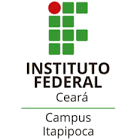 MODELO DE PLANO DE ENSINO ADAPTADO PARA ALUNOS COM NECESSIDADES EDUCACIONAIS ESPECÍFICAS(FONTE: IFF, 2015. Adaptado)CURSO:CURSO:COMPONENTE CURRICULAR:COMPONENTE CURRICULAR:DOCENTE:DOCENTE:ALUNO:ALUNO:PERÍODO LETIVO	CARGA HORÁRIA:OBJETIVOS:Analisar quais objetivos o aluno poderá alcançar, criando se necessário, objetivos (geral e específicos) alternativos visando o desenvolvimento do aluno no componente curricular.OBJETIVOS:Analisar quais objetivos o aluno poderá alcançar, criando se necessário, objetivos (geral e específicos) alternativos visando o desenvolvimento do aluno no componente curricular.Objetivos gerais:Objetivos gerais alternativos:Objetivos específicos:Objetivos específicos alternativos:CONHECIMENTOS A SEREM DESENVOLVIDOS(Identificar quais conhecimentos podem ser desenvolvidos pelo aluno durante o comp. curricular)CONTEÚDOS(Fazer modificações conforme adaptações dos objetivos. Indicar os conteúdos de maior relevância por itálico. Deve considerar o significado dos conteúdos, ou seja, se são básicos, fundamentais e pré-requisitos para aprendizagens posteriores).CONTEÚDOS(Fazer modificações conforme adaptações dos objetivos. Indicar os conteúdos de maior relevância por itálico. Deve considerar o significado dos conteúdos, ou seja, se são básicos, fundamentais e pré-requisitos para aprendizagens posteriores).CONTEÚDOCARGA HORÁRIAMETODOLOGIAS E RECURSOS DIFERENCIADOS VISANDO A APRENDIZAGEM(Indicar as alterações nos procedimentos e recursos didáticos usualmente adotados, de modo a melhor atender às necessidades do aluno, com apoio do NAPNE)AVALIAÇÃO DA APRENDIZAGEMAVALIAÇÃO DA APRENDIZAGEMCRITÉRIOSINSTRUMENTOSPROPOSTA DE RECUPERAÇÃO DIFERENCIADA(Descrever como se dará a recuperação de assuntos e avaliações cujo rendimento do aluno foi insuficiente mesmo com as adaptações)BIBLIOGRAFIA BÁSICA E COMPLEMENTAR